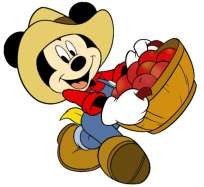 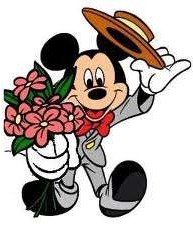 Για το μάθημα της ζωγραφικής το κάθε παιδί χρειάζεται 3 πινέλα, 5 βαζάκια χρώμα, 1 παλέτα. Αν τα παιδιάείναι 11, πόσα πράγματα θα χρειαστούν; Λύση: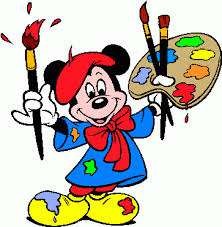 Απάντηση:.....................................Για κάθε μπουκέτο λουλουδιών χρειάζονται τριαντάφυλλα, 3 μαργαρίτες, 2 κρίνα και 2 γαρίφαλα. Αν φτιάξουμε 8 τέτοιες ανθοδέσμες πόσα λουλούδια θα χρειαστούν;Λύση:Απάντηση:..............................................................Αν σε κάθε σειρά του περιβολιού έχει φυτεμένες 5καρυδιές και 4 αμυγδαλιές και υπάρχουν στο περιβόλι 8 τέτοιες σειρές, πόσα δέντρα υπάρχουν στο περιβόλι;Λύση:Απάντηση:........................................................3.Γράψε τα αποτελέσματα:3Χ9=5Χ7=6Χ5=8Χ11=5Χ9=4Χ4=4Χ9=10Χ4=6Χ7=3Χ7=5Χ5=4Χ3=8Χ5=6Χ11=8Χ9=8Χ8=3Χ6=9Χ9=6Χ9=8Χ7=